Publicado en  el 17/11/2016 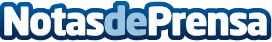 CRISPR-Cas9, la herramienta que restaura parcialmente la visión de animales ciegosUn trabajo en Nature demuestra la eficacia de CRISPR-Cas9 para restaurar parcialmente la visión en roedores con ceguera. Aunque no es una cura total, el estudio abre la puerta a nuevas terapias.
Datos de contacto:Nota de prensa publicada en: https://www.notasdeprensa.es/crispr-cas9-la-herramienta-que-restaura Categorias: E-Commerce Medicina alternativa Otras ciencias http://www.notasdeprensa.es